	     ,, Happy  pregnant?– 	Glücklich schwanger !“Kaum etwas verändert das Leben wie eine Schwangerschaft.Das Schwangerencafé ist für alle Frauen offen, die Fragenzur Schwangerschaft, Geburt und die erste Zeit mit demBaby haben.                                                        Wir freuen uns auf Sie !Wann: Jeder erste Donnerstag im Monat Zeit : 10.00 -12.00 UhrWo:      Theresienhöhe 23 in 50354 HürthEs wird um Voranmeldung gebeten unter:02233/375523 - Dipl.Soz.Päd. : Birgit Wermelskirchen                  gefördert von: 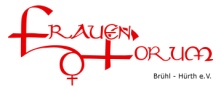 Sozialstiftung  Kreissparkasse Köln 